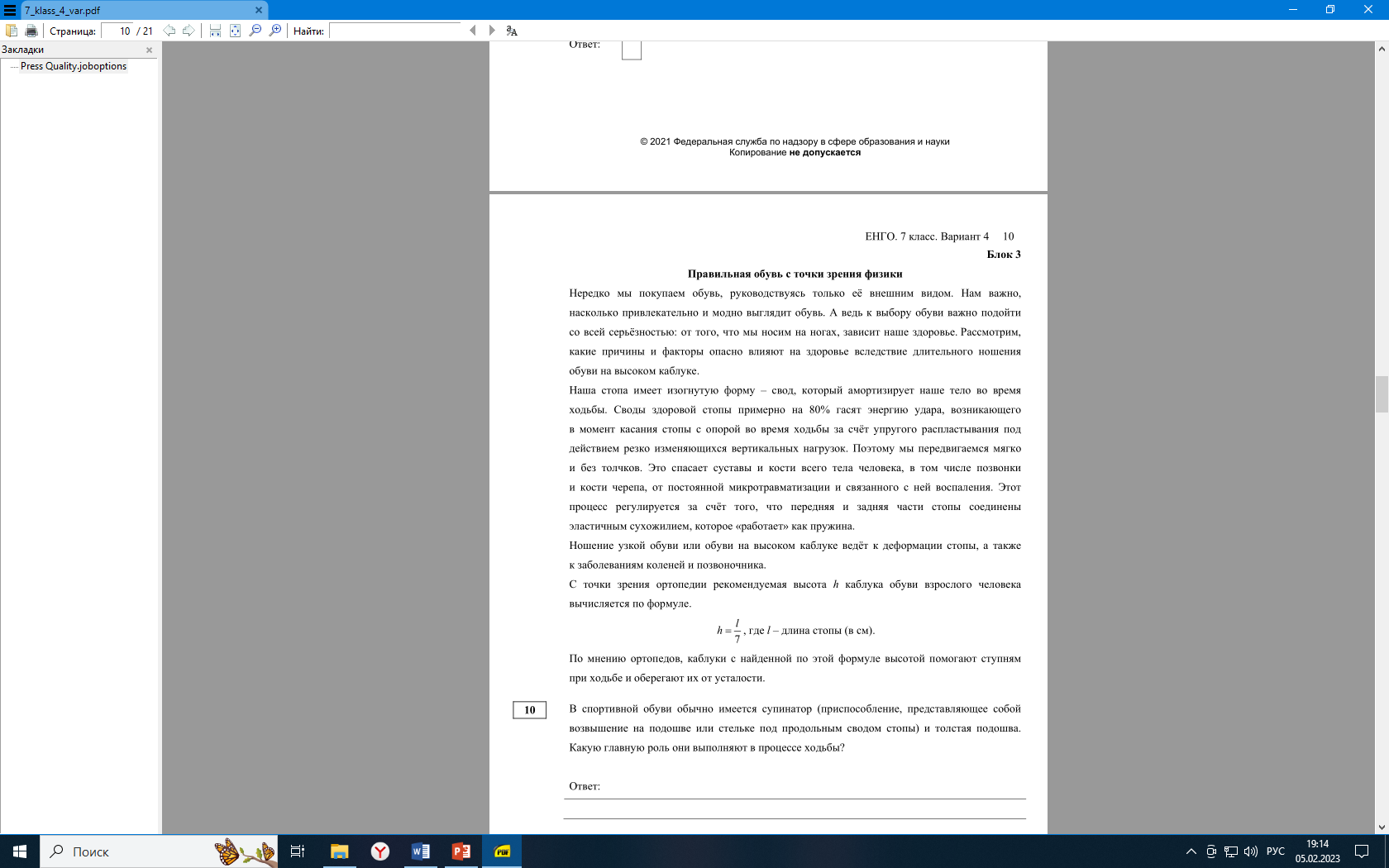 Задание №1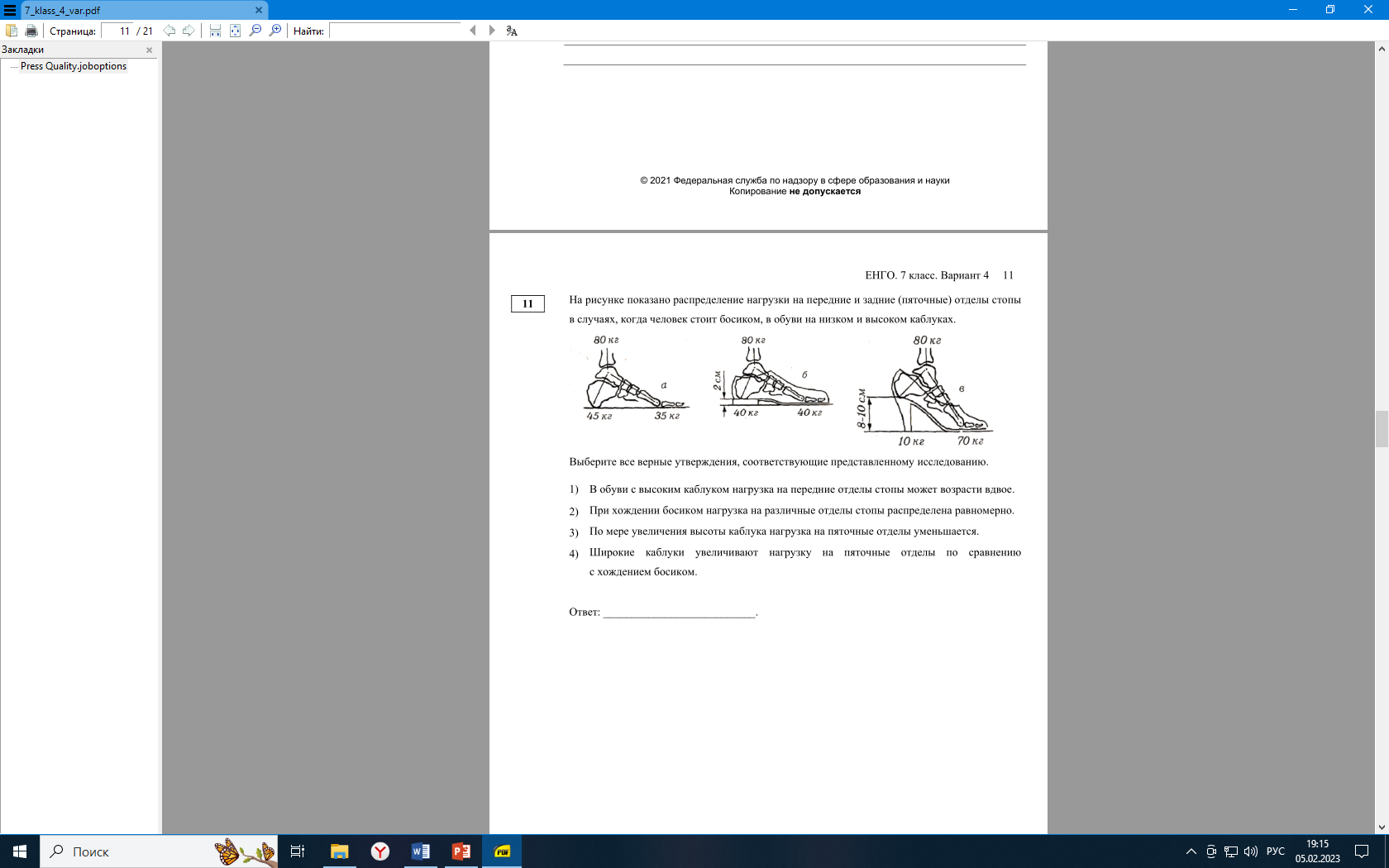 Задание №2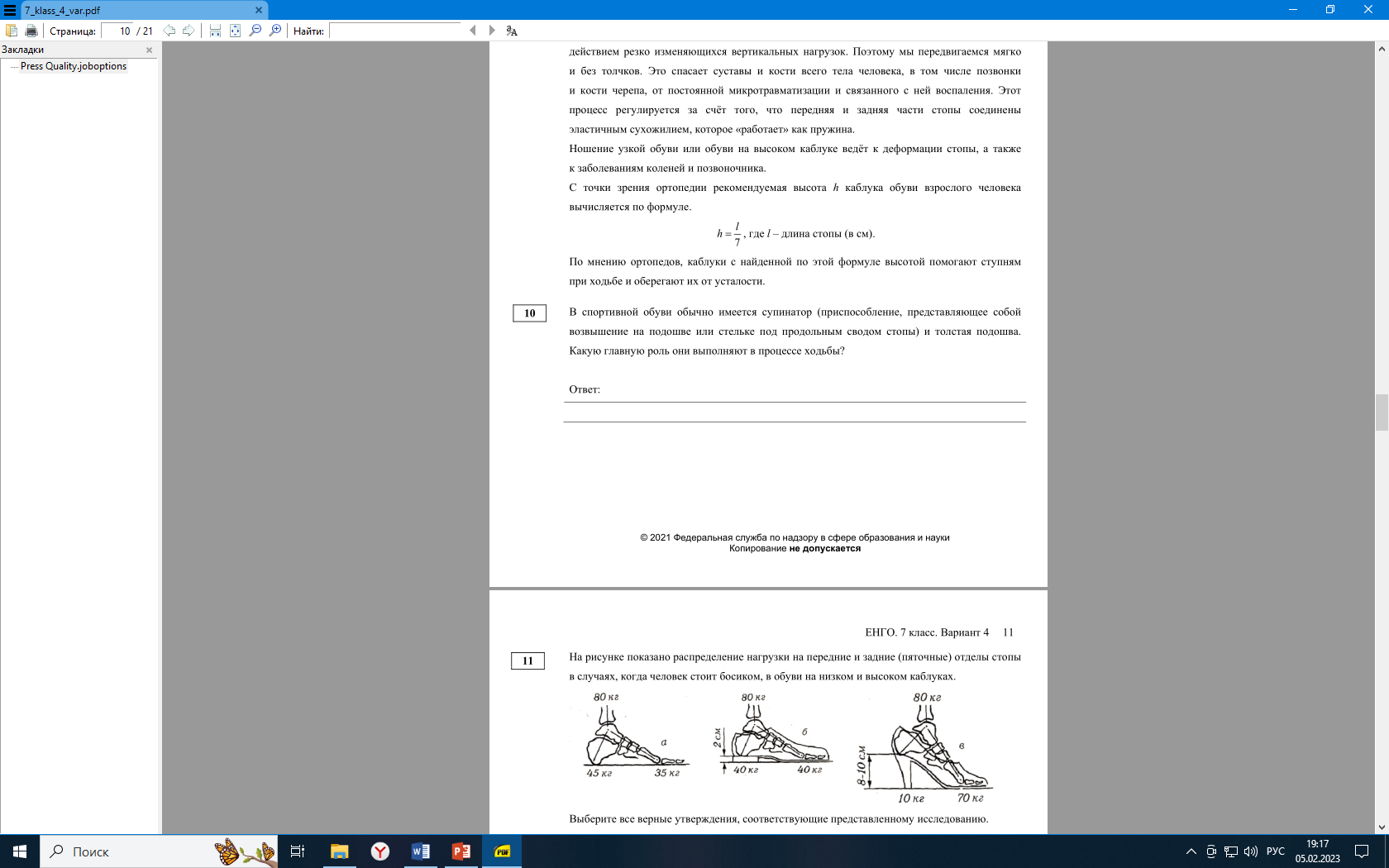 Какую обувь вы носите?Вашу обувь можно считать правильной? Если нет, то как исправить?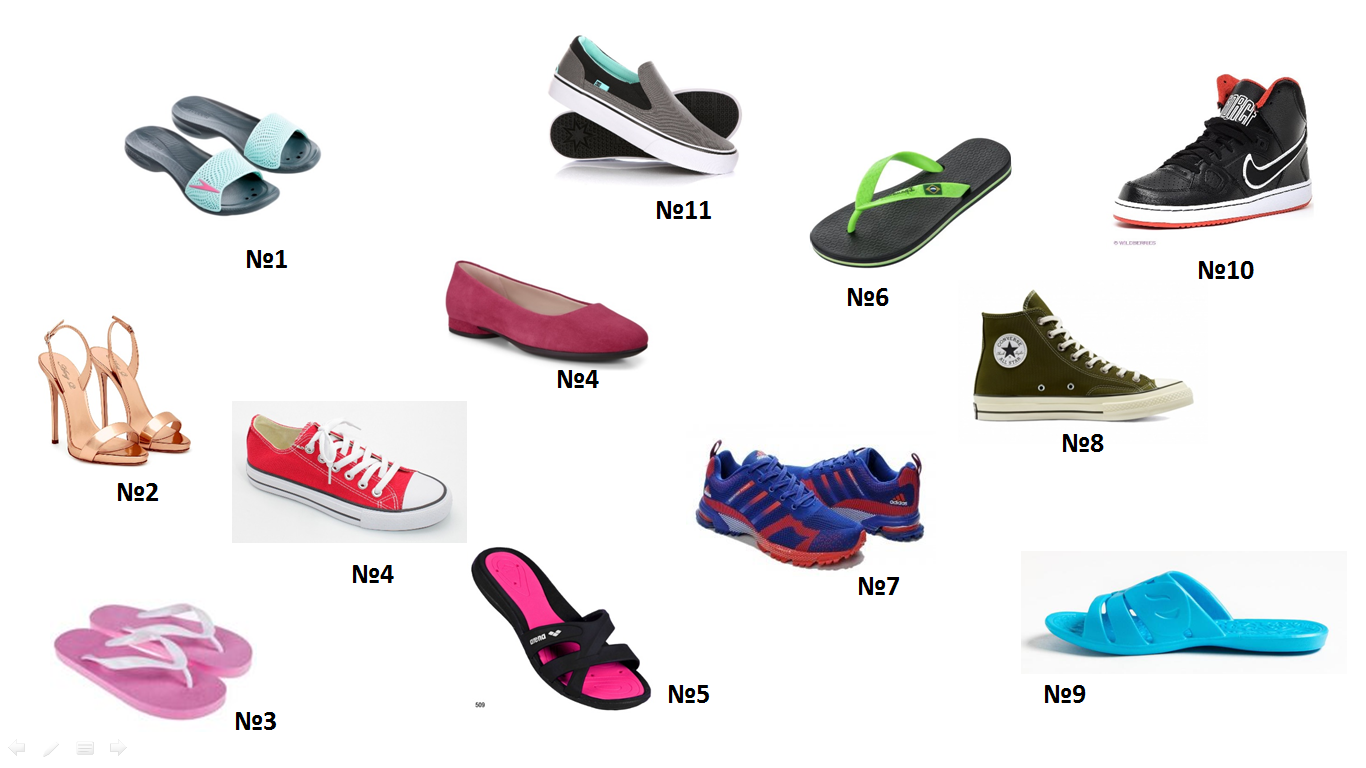 Какую обувь можно считать правильной? Почему?Туфли на высоких каблуках?Для чего девушки носят такую обувь?Чем вредна узкая обувь?Задание №3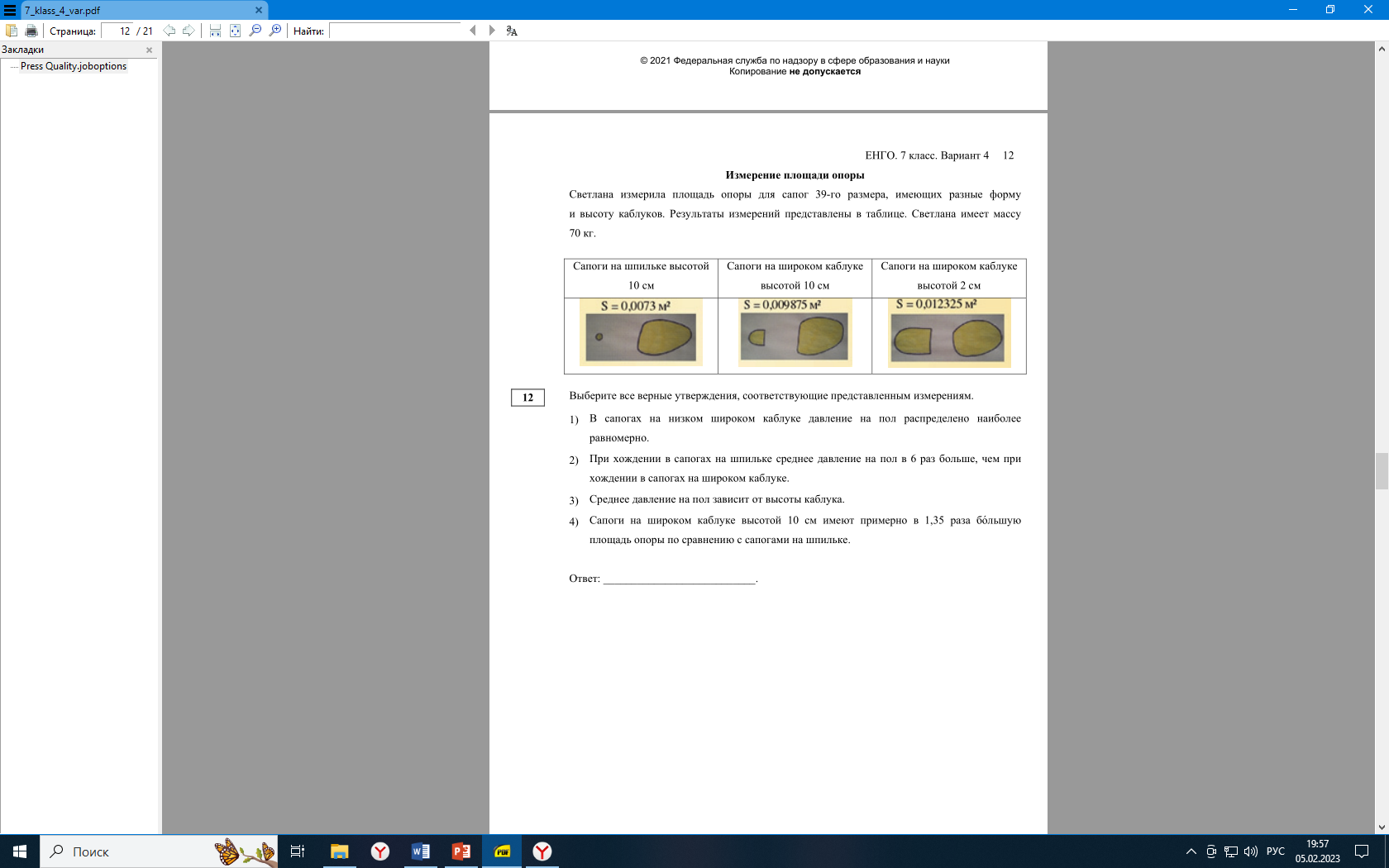 Задание №4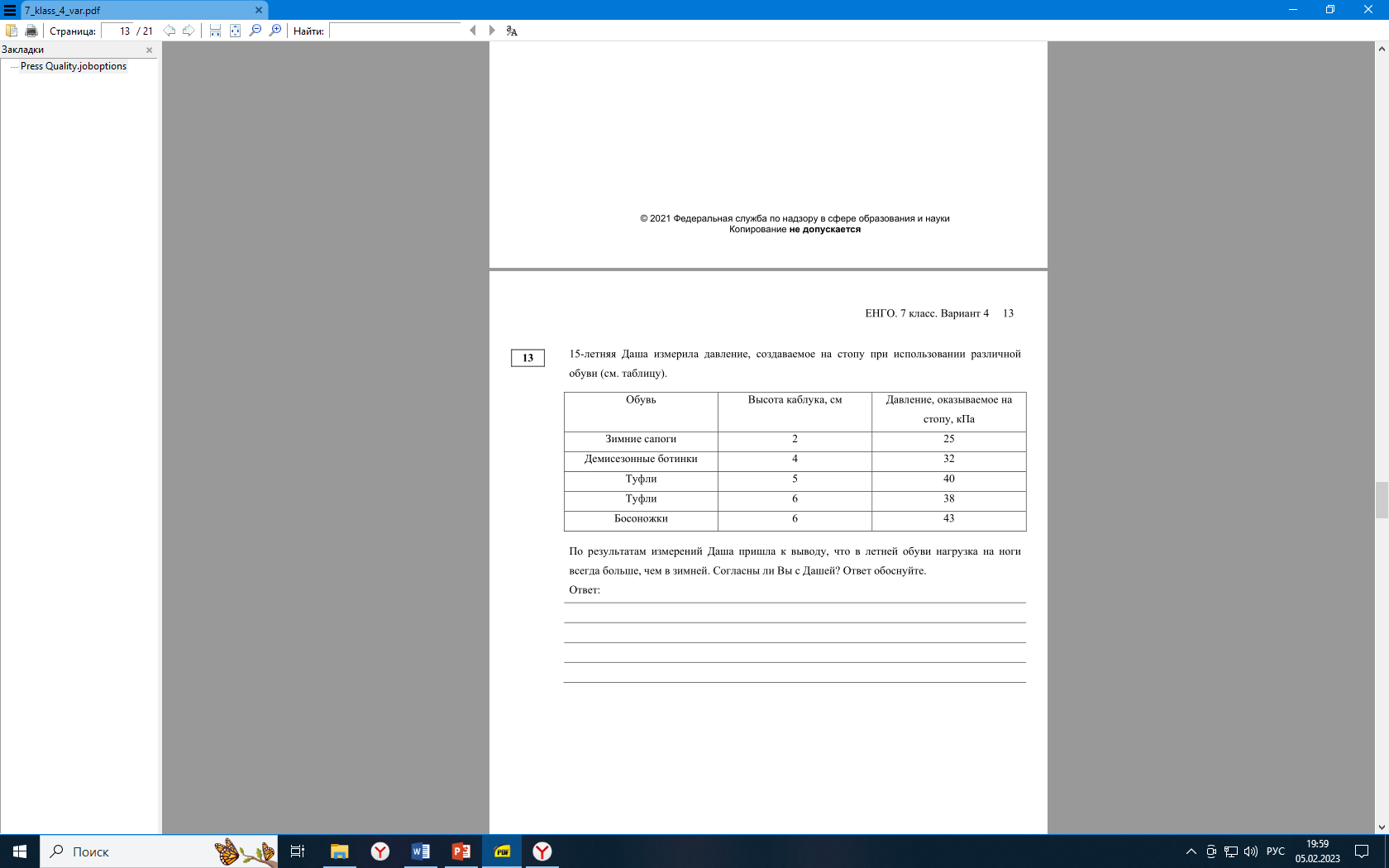 Как измерить давление, оказываемое на стопу?Как связаны Давление-обувь-здоровье? Каким должно быть давление, чтобы ноги были здоровыми? Какой должна быть обувь?Что нового вы узнали на сегодняшнем уроке?Полезна ли вам эта информация?